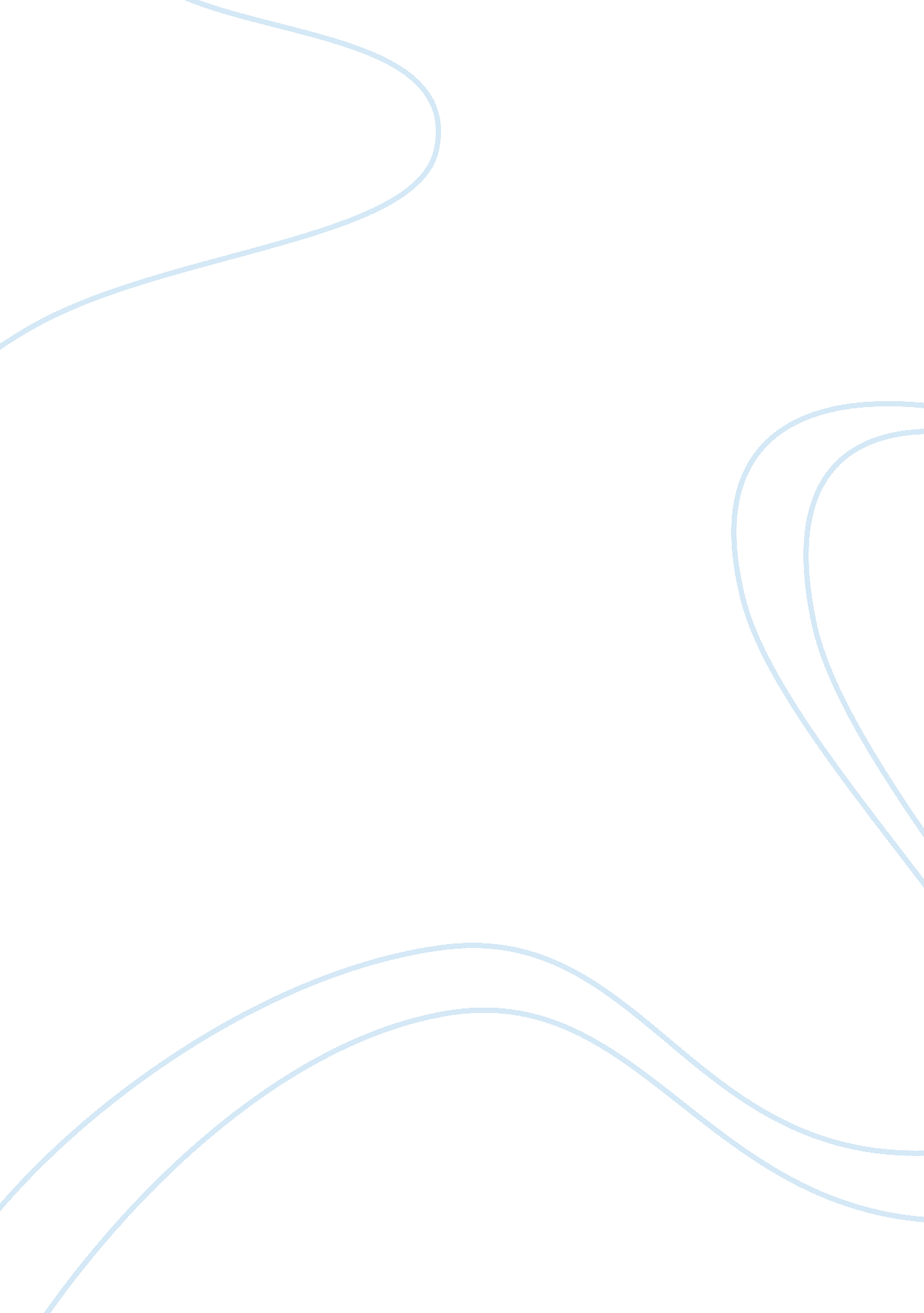 Study plan and motivation essayBusiness, Industries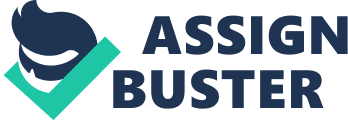 Hotel industry is one of the fastest growing industries in Vietnam and all over the world nowadays. Moreover, it can be seen that in the future, this industry continues to be among the most important industries in Vietnam. Therefore, studying hotel management will bring me the opportunities to give my best in this industry. My interest in pursuing a career in hotel management began while I was studying Commerce at RMIT University in Hanoi, Vietnam. I realize that it is a very competitive and demanding industry where I will need to have relevant professional knowledge and practical skills. My course of studies at RMIT University will not give me these qualifications. Therefore, I have decided to further my studies in Hotel Management with the total approval and support from my family. Switzerland is renowned for its hotel management and hospitality education. In Switzerland, I will not only gain a lot of experience about the hospitality industry in a highly developed country but also get acquainted with the advanced management systems. I am going to study the first year of the 3-year BBA degree course in Hotel, Restaurant, and Resort Management at Hotel Institute Montreux (HIM) commencing 7 February 2011. I have been accepted by HIM and I have paid an advance fee of CHF3000 to HIM to confirm my enrolment. My parents will pay for all my fees and expenses while I am studying in Switzerland. Upon completion of the course, I will be awarded a BBA degree in Hotel, Restaurant and Resort Management. I will also be awarded a BBA (Hons) degree in Hospitality and Business Management. After that, I plan to continue with my studies at HIM to complete the 1-year MBA course. I have known about HIM through many sources. I got the information firstly through my colleagues at university, and then I found out more about HIM on the internet. Finally, I attended a seminar presentation of HIM in Hanoi to get more information as well as to ask questions about HIM. It has a long tradition and it is one of the most reputable institutes in Switzerland. By studying at HIM, I can learn and practice at the same time, which is different from my study experiences in Vietnam. Furthermore, there are a number of links between HIM and hotels in many countries and so it is promising that I may have great opportunities when I look for a good internship or a good job when I graduate. I will return to Vietnam after HIM and work in the hotel industry in my country. I will begin by seeking employment in a junior managerial position at a hotel to know more about the hotel industry. I will work hard to gain promotion to senior levels, and eventually, I hope to manage my own hotel. 